Guía N°6 segundo semestre 2020Conociendo nuestras habilidades motrices básicasNombre: 	Curso: 1° Básico					Fecha: 2 al 13 de nov. 2020Objetivo de la guía: Reforzar de forma general las habilidades motrices básicas, y los hábitos de vida saludable.OA de unidad: OA1 OA6 OA11Asignatura: Educación Física y salud.             Profesor: Jorge Felipe Muñoz SalazarWhatsApp: +56954353102 		Correo: jmunoz@pedrodevaldivia-temuco.cl1.- Ejecuta estas actividades en tu casa con un integrante de tu familia.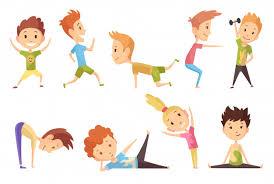 